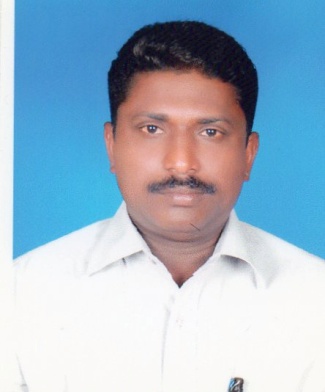 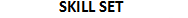 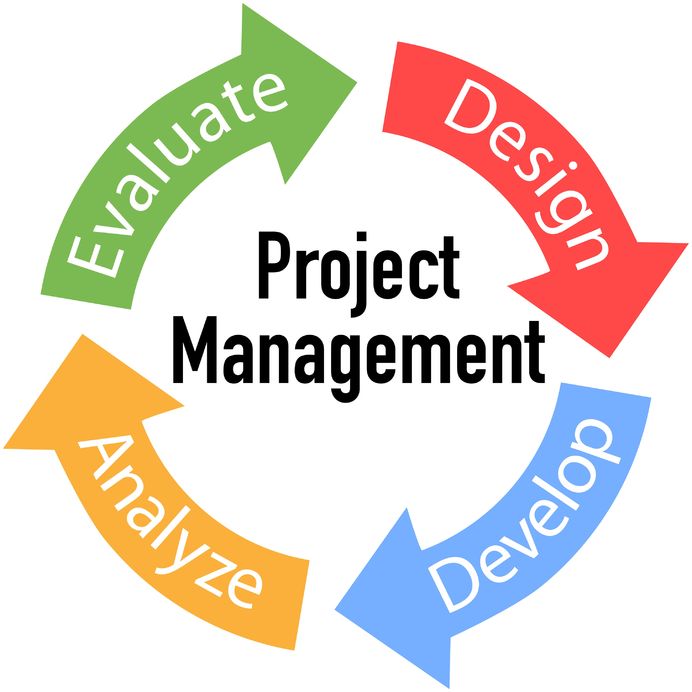 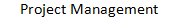 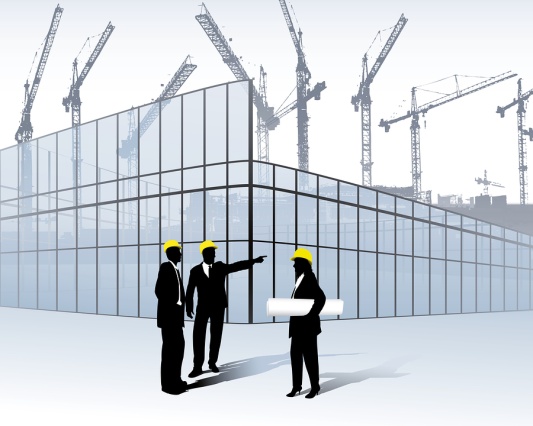 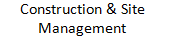 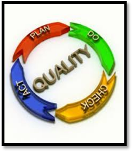 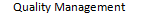 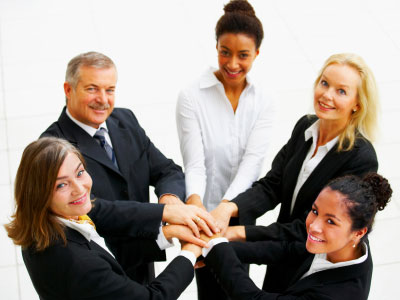 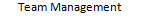 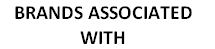 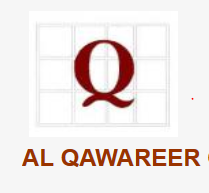 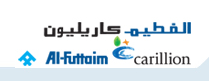 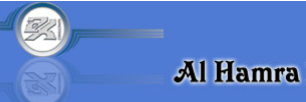 PREVIOUS EXPERIENCE At Almoayyed Contracting GroupTitle:                                       581 No’s G+2 Villas at AMASClient:                                     Ministry of Housing, Kingdom of Bahrain Consultant:                           Ansari Engineering Services      At Al-Qawareer Contracting Co.Title:  			22 Nos. Town Houses at Howrat Sanad Client: 			Ministry of Housing, Kingdom of BahrainTitle                                        B+G+4 BuildingConsultant                            MSCEBClient                                     Zayani Motors At Al Futtaim Carillion, location as Sub AgentTitle:    			Dubai Motor City Client: 			Union Properties Consultants:   		Edara & Burt HillTitle:  			Two Buildings of 2800 m2 of Level 2B + G + 3Title: 			One Semi Circular Building of 5400 m2 of Level 2B + G + 5Title:  			Emirates Aluminium Factory, Abu DhabiConsultant:  		SNC-Lavalin & Worley ParsonsAl Hamra Construction Company, Title:  			Al Hamra VillageBuildings Handled: 	76 Nos. of Duplex VillasCost: 			DHS 300millionsAt Al Nasar Building ContractingTitle: 		Commercial & Residential BuildingsTitle: 		Villas for Sh. Zayed Housing ProgramTitle: 		Villas for Government of SharjahAt Puthuchira Constructions, KeralaTitle:  		School Building at Mavelikkara